12 апреля 2019г работники МБУК «СДК с.Елизаветовка» приняли активное участие в ежегодном Дне древонасаждения. В парке были высажены деревья и кустарники.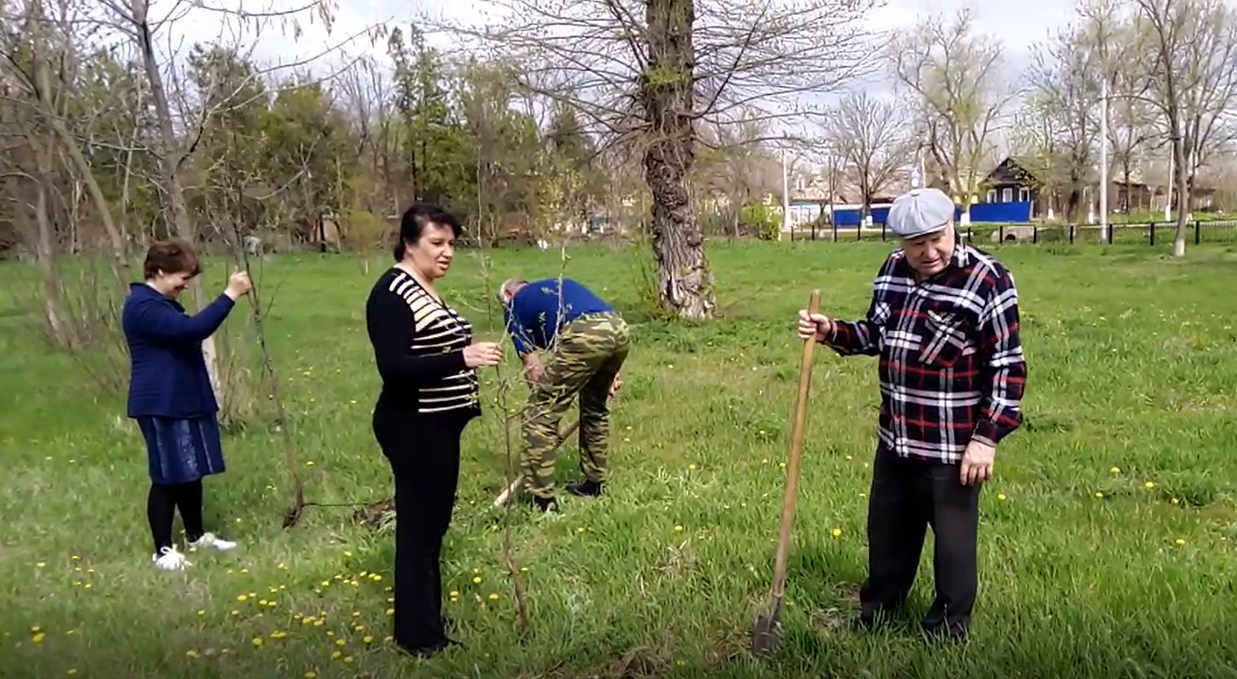 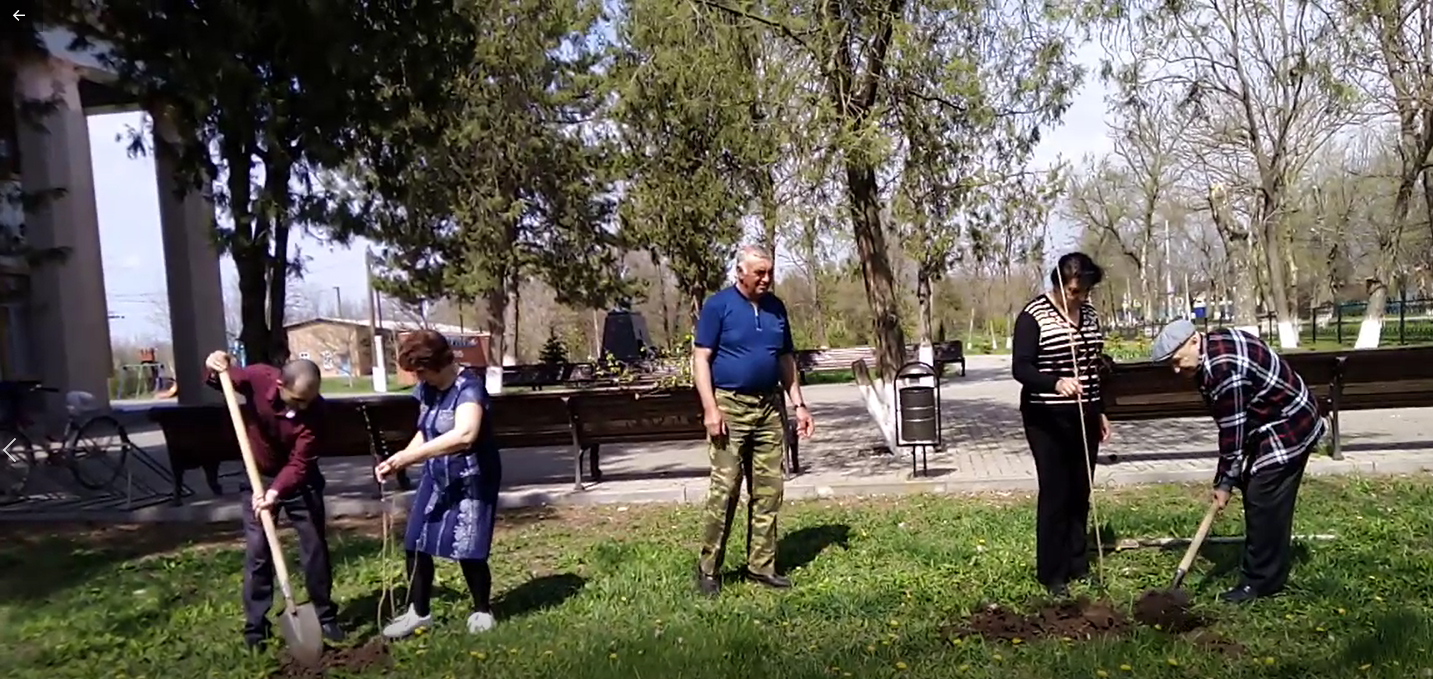 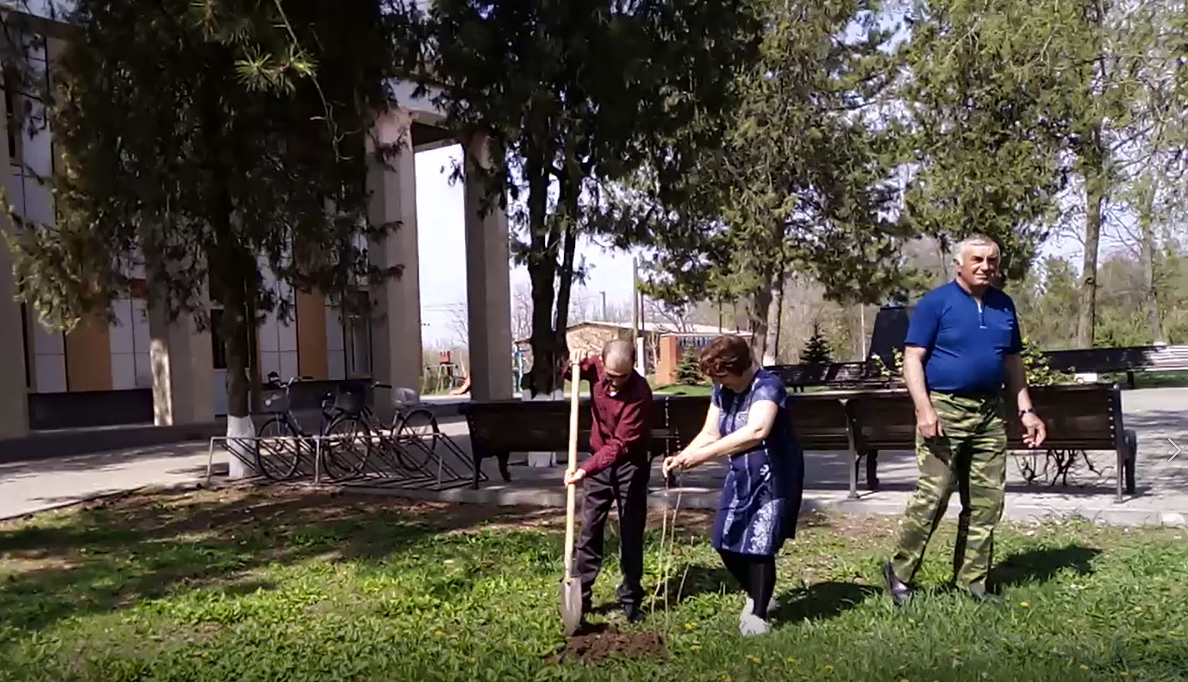 